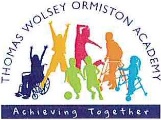 Change of contact details – Parent/Carers Change of Emergency Contact Details Please be aware that an emergency contact is someone who could make a decision based on your child in an emergency situation should we not be able to make contact you. It is someone or with whom your child could be left, if you are not at home.Primary Parent/CarerPrimary Parent/CarerName(Title, Surname, Forename)  Relationship to childHome phone numberMobile phone numberEmail addressPostal addressPostal addressPostal addressPostal addressSecondary Parent/CarerSecondary Parent/CarerName (Title, Surname, Forename)  Relationship to childHome phone numberMobile phone numberEmail addressPostal addressPostal addressPostal addressPostal addressPlease indicate if correspondence should be sent to both parent/carers (where the address is different to the child’s)    YESNOPrimary Emergency Contact Primary Emergency Contact Name (Title, Surname, Forename)  Relationship to childHome phone numberMobile phone numberEmail addressPostal addressPostal addressPostal addressPostal addressSecondary Emergency Contact Secondary Emergency Contact Name(Title, Surname, Forename)  Relationship to childHome phone numberMobile phone numberEmail addressPostal addressPostal addressPostal addressPostal address